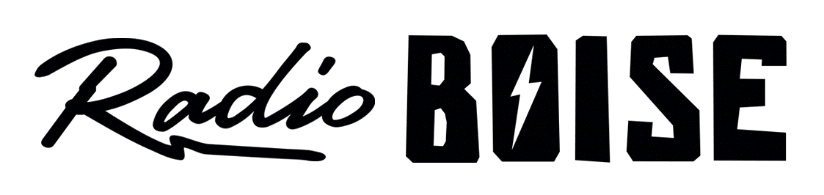 --AGENDA--Radio Boise Board of Directors’ MeetingThursday, November 18, 2021Location: via teleconference, see details below6:00pm to 7:30pmAgenda and minutes posted online at: https://radioboise.org/about-krbx/board-of-directors/agendas-and-meeting-notes/Approval of Minutes (5 minutes) (Lopez)Station Update (in lieu of GM Update, 10 minutes) (Abrahamson) Programmer additionsApproval of Financials (5 minutes) (Abrahamson)Internal Affairs Committee (10 minutes) (Hicks)GM hire updateMigration costs for transfer to Little Green Light990Governance (5 minutes) (Abrahamson)Board applications External Affairs Committee (10 minutes) (Abrahamson)Radiothon wrap up numbers and pick up party updatePNYE information and silent auction HiFi Open Call to ArtistsPublic CommentUpcoming Board Events Next Board Meeting, Thursday, December 16, 2021, 6:00pm – 7:30 pm, Location: via teleconferenceMembers of the public who wish to attend this meeting can email info@radioboise.org for the Zoom meeting information. 